STAMPA E LIBERTA' - QUALE FUTURO?Nel passato molti governi autoritari hanno fatto uso della *censura per controllare l’informazione. Successivamente, internet ha rivoluzionato il mondo della **stampa, permettendo a tutti di abbattere le barriere antiche e di pubblicare e leggere notizie in tempo reale.Ma essere liberi di accedere ad internet significa anche essere liberi di informarsi?Discuti con i tuoi compagni e descrivi 2 ***sfide che il giornalismo deve affrontare nel futuro.A - _______________________________________________________________________B - _______________________________________________________________________ESPRESSIONI IDIOMATICHE. Cerca il significato delle seguenti espressioni online e fai un esempio."a gogò" ___________________ . __________________________________________________________"un tanto al chilo" ____________________ . _________________________________________________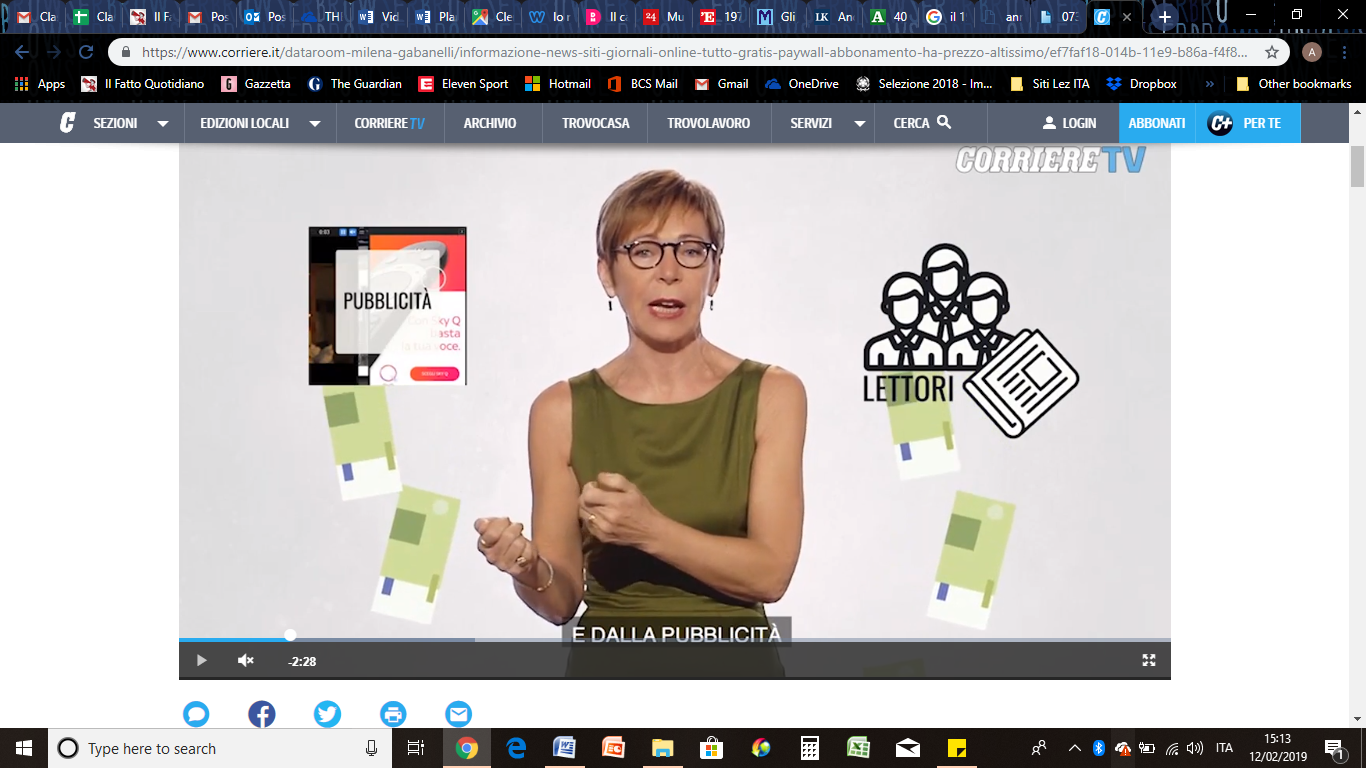 Video tratto da: https://www.corriere.it/dataroom-milena-gabanelli/informazione-news-siti-giornali-online-tutto-gratis-paywall-abbonamento-ha-prezzo-altissimo.shtmlGUARDA IL VIDEO E RISPONDI ALLE DOMANDE.Quanti giornali si vendevano nel 2007? ___________________________________________________E nel 2018? ____________________________________________________________________________Quanti utenti oggi invece accedono ai siti di informazione online? _____________________________Cosa è diminuito per i giornali? ___________________________________________________________Cosa è aumentato? ______________________________________________________________________Quale soluzione hanno adottato alcuni giornali stranieri? _____________________________________Chi decide la priorità delle notizie se i giornali si finanziano solo con la pubblicità? ______________________________________________________________________________________________________GLOSSARIO: *censura – censoship, **stampa – press, ***sfida – challenge COMPITO FINALE . Scrivi un tema di circa 200 parole dal titolo:INFORMAZIONE E FUTURO.  LA STAMPA SARA’ DAVVERO SEMPRE PIÙ LIBERA?Puoi parlare di: Quali sono  i vantaggi di una informazione totalmente gratuita Quali sono i rischi Come si informeranno le nuove generazioni Opinione finale(30)_________________________________________________________________________________________________________________________________________________________________________________________________________________________________________________________________________________________________________________________________________________________________________________________________________________________________________________________________________________________________________________________________________________________________________________________________________________________________________________________________________________________________________________________________________________________________________________________________________________________________________________________________________________________________________________________________________________________________________________________________________________________________________________________________________________________________________________________________________________________________________________________________________________________________________________________________________________________________________________________________________________________________________________________________________________________________________________________________________________________________________________________________________________________________________________________________________________________________________________________________________________________________________________________________________________________________________________________________________________________________________________________________________________________________________________________________________________________________________________________________________________________________________________________________________________________________________________________________________________________________________________________________________________________________________________________________________________________________________________________________________________________________________________________________________________________________________________________________________________________________________________________________________